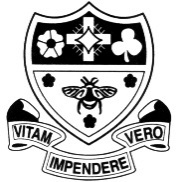 St Ambrose Preparatory SchoolJob Description & Person SpecificationPerson Specification Skills RequiredKnowledge BaseQualifications/AttainmentExperienceAttitude/approachRoleRoleSpecialist Subject Leader – In all age groupsJob PurposeJob PurposeTo lead the music curriculum thought the schoolAccountable to:Accountable to:HeadmasterResponsible for:Responsible for:MusicAccountabilitiesAccountabilitiesAccountabilitiesPolicy/Strategic direction and developmentBe responsible for the development and implementation of policies for the teaching of Music throughout the whole school.pupil progress and achievementpupil personal development and acquisition of skillsDevelop and promote an accessible action plan for Music throughout the school, and keep this under regular review to ensure that policy and planning take account of the school’ s changing needs and are appropriate to the full range of pupils’ needs.Coordinating a programme of enrichment related to Music including providing extra-curricular activities, including lunch time practices, workshops, plays and concerts, entering external competitions and participating in local events.Teaching and learningIn accordance with school curriculum policy, determine the direction of the Music curriculum, informed by current knowledge and best practice to develop the potential of all pupils.Formulate and revise schemes of work that are age appropriate to ensure continuity and progression, and the development of cross key stage and cross curricular links.Promote excellence and inspiration in learning by being the lead Music practitioner; consult and advise colleagues in order to establish creative, responsive and effective linking between aspects of the curriculum and Music.Maintain attractive displays, and provide a lively and challenging learning environment in which imagination, investigation, questioning and enquiry are key and pupils are able to develop their knowledge, understanding and skills.Be responsible for organising a programme of music for:     Early Years:	  Musical Nativity	&Infants	  Summer Concert     Juniors:	  Christmas Mass                               2 sing-alongs		  Annual Musical Evening		  Summer Concert and prize giving                                 Choir FestivalPlay piano for Mass and support 1st Holy Communion.Run a Preparatory School Orchestra, recorder ensemble and choir.Liaise with and co-ordinate peripatetic music staff.Marketing and external links, including public occasionsBuild effective partnerships with parents to ensurea shared understanding between school and home about the subject, and how parents can support their child-an excellent local reputation for the school through the promotion, profile and success of the subject-extra-curricular activities that enrich the timetabled curriculum experiencesPromote the subject excellence and reputation of the school through public occasions (informal concerts and formal performances, workshops, Open Days). c.	Develop links outside the school in order to increase opportunities for sharing good practice, learning opportunities for pupils and showcasing the pupils’ talents.Training & development of self and othersRegularly review own practice, set personal targets and take responsibility for own development.Keep abreast of subject developments from a range of sources, in order to maintain best practiceManagement of resourcesEnsure that appropriate, well-maintained resources are available for the teaching of Music.Monitoring, evaluation & assessmentMonitor and assess pupil progress in Music through a variety of strategies including the use of performance data, benchmarks and skills ladders, and link with Headmaster where appropriate.Liaise effectively with the Headmaster to ensure that Music has a high profile within the school as a curricular area as well as extra-curricular activity.Policy/Strategic direction and developmentBe responsible for the development and implementation of policies for the teaching of Music throughout the whole school.pupil progress and achievementpupil personal development and acquisition of skillsDevelop and promote an accessible action plan for Music throughout the school, and keep this under regular review to ensure that policy and planning take account of the school’ s changing needs and are appropriate to the full range of pupils’ needs.Coordinating a programme of enrichment related to Music including providing extra-curricular activities, including lunch time practices, workshops, plays and concerts, entering external competitions and participating in local events.Teaching and learningIn accordance with school curriculum policy, determine the direction of the Music curriculum, informed by current knowledge and best practice to develop the potential of all pupils.Formulate and revise schemes of work that are age appropriate to ensure continuity and progression, and the development of cross key stage and cross curricular links.Promote excellence and inspiration in learning by being the lead Music practitioner; consult and advise colleagues in order to establish creative, responsive and effective linking between aspects of the curriculum and Music.Maintain attractive displays, and provide a lively and challenging learning environment in which imagination, investigation, questioning and enquiry are key and pupils are able to develop their knowledge, understanding and skills.Be responsible for organising a programme of music for:     Early Years:	  Musical Nativity	&Infants	  Summer Concert     Juniors:	  Christmas Mass                               2 sing-alongs		  Annual Musical Evening		  Summer Concert and prize giving                                 Choir FestivalPlay piano for Mass and support 1st Holy Communion.Run a Preparatory School Orchestra, recorder ensemble and choir.Liaise with and co-ordinate peripatetic music staff.Marketing and external links, including public occasionsBuild effective partnerships with parents to ensurea shared understanding between school and home about the subject, and how parents can support their child-an excellent local reputation for the school through the promotion, profile and success of the subject-extra-curricular activities that enrich the timetabled curriculum experiencesPromote the subject excellence and reputation of the school through public occasions (informal concerts and formal performances, workshops, Open Days). c.	Develop links outside the school in order to increase opportunities for sharing good practice, learning opportunities for pupils and showcasing the pupils’ talents.Training & development of self and othersRegularly review own practice, set personal targets and take responsibility for own development.Keep abreast of subject developments from a range of sources, in order to maintain best practiceManagement of resourcesEnsure that appropriate, well-maintained resources are available for the teaching of Music.Monitoring, evaluation & assessmentMonitor and assess pupil progress in Music through a variety of strategies including the use of performance data, benchmarks and skills ladders, and link with Headmaster where appropriate.Liaise effectively with the Headmaster to ensure that Music has a high profile within the school as a curricular area as well as extra-curricular activity.Policy/Strategic direction and developmentBe responsible for the development and implementation of policies for the teaching of Music throughout the whole school.pupil progress and achievementpupil personal development and acquisition of skillsDevelop and promote an accessible action plan for Music throughout the school, and keep this under regular review to ensure that policy and planning take account of the school’ s changing needs and are appropriate to the full range of pupils’ needs.Coordinating a programme of enrichment related to Music including providing extra-curricular activities, including lunch time practices, workshops, plays and concerts, entering external competitions and participating in local events.Teaching and learningIn accordance with school curriculum policy, determine the direction of the Music curriculum, informed by current knowledge and best practice to develop the potential of all pupils.Formulate and revise schemes of work that are age appropriate to ensure continuity and progression, and the development of cross key stage and cross curricular links.Promote excellence and inspiration in learning by being the lead Music practitioner; consult and advise colleagues in order to establish creative, responsive and effective linking between aspects of the curriculum and Music.Maintain attractive displays, and provide a lively and challenging learning environment in which imagination, investigation, questioning and enquiry are key and pupils are able to develop their knowledge, understanding and skills.Be responsible for organising a programme of music for:     Early Years:	  Musical Nativity	&Infants	  Summer Concert     Juniors:	  Christmas Mass                               2 sing-alongs		  Annual Musical Evening		  Summer Concert and prize giving                                 Choir FestivalPlay piano for Mass and support 1st Holy Communion.Run a Preparatory School Orchestra, recorder ensemble and choir.Liaise with and co-ordinate peripatetic music staff.Marketing and external links, including public occasionsBuild effective partnerships with parents to ensurea shared understanding between school and home about the subject, and how parents can support their child-an excellent local reputation for the school through the promotion, profile and success of the subject-extra-curricular activities that enrich the timetabled curriculum experiencesPromote the subject excellence and reputation of the school through public occasions (informal concerts and formal performances, workshops, Open Days). c.	Develop links outside the school in order to increase opportunities for sharing good practice, learning opportunities for pupils and showcasing the pupils’ talents.Training & development of self and othersRegularly review own practice, set personal targets and take responsibility for own development.Keep abreast of subject developments from a range of sources, in order to maintain best practiceManagement of resourcesEnsure that appropriate, well-maintained resources are available for the teaching of Music.Monitoring, evaluation & assessmentMonitor and assess pupil progress in Music through a variety of strategies including the use of performance data, benchmarks and skills ladders, and link with Headmaster where appropriate.Liaise effectively with the Headmaster to ensure that Music has a high profile within the school as a curricular area as well as extra-curricular activity.General requirements:General requirements:General requirements:All school staff are expected to:Work towards and support the school vision and the current school objectives outlined in the School Development Plan.Contribute to the school’s programme of extra-curricular activities.Support and contribute to the school’s responsibility for safeguarding students.Work within the school’s health and safety policy to ensure a safe working environment for staff, students and visitorsPromote equality of opportunity for all students and staff, both current and prospective.Maintain high professional standards of attendance, punctuality, appearance, conduct and positive, courteous relations with students, parents and colleagues.Engage actively in the performance review process.Adhere to all school policies.Undertake other reasonable duties related to the job purpose required from time to time.All school staff are expected to:Work towards and support the school vision and the current school objectives outlined in the School Development Plan.Contribute to the school’s programme of extra-curricular activities.Support and contribute to the school’s responsibility for safeguarding students.Work within the school’s health and safety policy to ensure a safe working environment for staff, students and visitorsPromote equality of opportunity for all students and staff, both current and prospective.Maintain high professional standards of attendance, punctuality, appearance, conduct and positive, courteous relations with students, parents and colleagues.Engage actively in the performance review process.Adhere to all school policies.Undertake other reasonable duties related to the job purpose required from time to time.All school staff are expected to:Work towards and support the school vision and the current school objectives outlined in the School Development Plan.Contribute to the school’s programme of extra-curricular activities.Support and contribute to the school’s responsibility for safeguarding students.Work within the school’s health and safety policy to ensure a safe working environment for staff, students and visitorsPromote equality of opportunity for all students and staff, both current and prospective.Maintain high professional standards of attendance, punctuality, appearance, conduct and positive, courteous relations with students, parents and colleagues.Engage actively in the performance review process.Adhere to all school policies.Undertake other reasonable duties related to the job purpose required from time to time.Review and AmendmentThis job description should be seen as enabling rather than restrictive and will be subject to regular review.This job description should be seen as enabling rather than restrictive and will be subject to regular review.Understands the nature of the subject and has a secure subject knowledgeEssentialHas knowledge of current subject-related developmentsEssentialHas knowledge of key characteristics of quality teaching, learning and learning environment.EssentialGives clear direction that enables pupils to achieve the highest quality educationEssentialHas knowledge of the policies/plans of the whole schoolDesirableGood working knowledge of common ICT applications, with a clear understanding of, and enthusiasm for, the potential for ICT in enabling more innovative and effective approaches to learning and teachingEssentialQualified Teacher StatusDesirableExperience of teaching Music to a variety of age groupsEssentialSome experience in organising Music related events – concerts and performancesDesirableSome experience in organising Music outreach or workshop eventsDesirableKnowledge of Kodaly music programmeDesirableAbility to arrange musical pieces for OrchestraDesirableEnthusiasm for promotion of subject and able to communicate vision for the future direction of the subjectEssentialTact and diplomacyEssentialApproachable and helpful attitude towards colleaguesEssential